附件：“亲清政商云学堂”二维码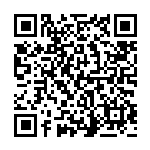 